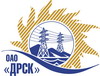 Открытое акционерное общество«Дальневосточная распределительная сетевая  компания»ПРОТОКОЛ ВЫБОРА ПОБЕДИТЕЛЯПРЕДМЕТ ЗАКУПКИ: открытый электронный запрос предложений право заключения Договора на выполнение работ для нужд филиала ОАО «ДРСК» «Амурские электрические сети» (закупка 1400 раздела 1.1. ГКПЗ 2014 г.). с разбивкой на  лоты:- лот 1  -  Капремонт ВЛ-10 кВ Ф.15 ПС Завитая, ВЛ-0,4 кВ г. Завитинск,- лот 2  -  Капремонт ВЛ-0,4 кВ с.Северное.Плановая стоимость: лот 1  – 4 294 000,0 руб. без учета НДС, лот 2  – 1 022 000,0 руб. без учета НДС. Указание о проведении закупки от 11.03.2014 № 54.ПРИСУТСТВОВАЛИ: постоянно действующая Закупочная комиссия 2-го уровня.ВОПРОСЫ ЗАСЕДАНИЯ ЗАКУПОЧНОЙ КОМИССИИ:О признании предложения ООО «АСЭСС» г. Благовещенск  по лоту № 2 не  соответствующим условиям закупки.О признании предложений по лоту № 1 соответствующими условиям закупки.О предварительной ранжировке предложений.О проведении переторжки.Выбор победителя закупки.Признание закупки по лоту № 2 не состоявшейся.ВОПРОС 1 «О признании предложения ООО «АСЭСС» г. Благовещенск  по лоту № 2 не соответствующим условиям закупки»РАССМАТРИВАЕМЫЕ ДОКУМЕНТЫ:Протокол процедуры вскрытия конвертов с заявками участников.Индивидуальное  заключение эксперта Моториной О.А. Предложение участника.ОТМЕТИЛИ:Заявка ООО «АСЭСС» г. Благовещенск (1 020 000,00 руб. без НДС) содержит достаточные для ее отклонения причины, заключающиеся в несоответствии заявки требованиям извещения о закупке и Закупочной документации, а именно:Предложение в указанные сроки не поступило в электронный сейф закупки на ЭТП. В соответствии с п. 2.6.7 Закупочной документации такое предложение не рассматривается.ВОПРОС 2 «О признании предложений соответствующими условиям закупки по лоту № 1»РАССМАТРИВАЕМЫЕ ДОКУМЕНТЫ:Протокол процедуры вскрытия конвертов с заявками участников.Сводное заключение экспертов Моториной О.А., Осинцева Ю.Е. и Лаптева И.А.Предложения участников.ОТМЕТИЛИ:Предложения ООО «АСЭСС» г. Благовещенск, ИП Нестеров М.Н., ООО "МЭС-ДВ" г. Хабаровск, ООО ФСК "Энергосоюз" г. Благовещенск признаются удовлетворяющими по существу условиям закупки. Предлагается принять данные предложения к дальнейшему рассмотрению.ВОПРОС 3 «О предварительной ранжировке предложений по лоту № 1»РАССМАТРИВАЕМЫЕ ДОКУМЕНТЫ:Протокол процедуры вскрытия конвертов с заявками участников.Сводное заключение экспертов Моториной О.А., Осинцева Ю.Е.  и Емельянова А.А.Предложения участников.ОТМЕТИЛИ:В соответствии с требованиями и условиями, предусмотренными извещением о закупке и Закупочной документацией, предлагается предварительно ранжировать предложения следующим образом:ВОПРОС 4 «О проведении переторжки»ОТМЕТИЛИ:Учитывая результаты экспертизы предложений Участников закупки, а также количество ценовых ставок на ЭТП (48 ставок) Закупочная комиссия полагает не целесообразным проведение переторжки.ВОПРОС 5 «Выбор победителя закупки по лоту № 1»На основании вышеприведенной ранжировки предложений Участников закупки предлагается признать Победителем Участника занявшего первое место.ВОПРОС 6 «Признание закупки по лоту № 2 не состоявшейся»В связи с тем, что по лоту № 2 сделана всего одна ценовая ставка на ЭТП - ООО «АСЭСС» г. Благовещенск (1 020 000,00 руб. без НДС), которая не подтвердилась подачей предложения в электронный сейф ЭТП, процедура по лоту № 2 признается не состоявшейся.РЕШИЛИ:Признать предложение по лоту № 2 - ООО «АСЭСС» г. Благовещенск не соответствующим условиям закупки. Признать предложения по лоту № 1 -  ООО «АСЭСС» г. Благовещенск, ИП Нестеров М.Н., ООО "МЭС-ДВ" г. Хабаровск, ООО ФСК "Энергосоюз" г. Благовещенск соответствующим условиям закупки. Утвердить ранжировку предложений участников:Лот № 11 место – ООО «АСЭСС» г. Благовещенск2 место - ИП Нестеров М.Н.3 место - ООО "МЭС-ДВ" г. Хабаровск4 место - ООО ФСК "Энергосоюз" г. Благовещенск Не проводить переторжку по  лоту № 1.Признать Победителем закупки по лоту № 1 Капремонт ВЛ-10 кВ Ф.15 ПС Завитая, ВЛ-0,4 кВ г. Завитинск, участника занявшего первое место в ранжировке предложенийПризнать процедуру по лоту № 2 не состоявшейся.Ответственный секретарь Закупочной комиссии 2 уровня                               О.А.МоторинаТехнический секретарь Закупочной комиссии 2 уровня                                    О.В.Чувашова            №  215/УР-ВПг. Благовещенск17 апреля 2014 г.Место в ран-жировкеНаименование и адрес участникаЦена заявки, руб. Иные существенные условиялот 1  -  Капремонт ВЛ-10 кВ Ф.15 ПС Завитая, ВЛ-0,4 кВ г. Завитинсклот 1  -  Капремонт ВЛ-10 кВ Ф.15 ПС Завитая, ВЛ-0,4 кВ г. Завитинсклот 1  -  Капремонт ВЛ-10 кВ Ф.15 ПС Завитая, ВЛ-0,4 кВ г. Завитинск1 ООО "АСЭСС" ((Амурская область, г. Благовещенск)ул. 50 лет Октября 228)3 765 000,0 руб. без НДС (4 442 700,0 руб. с НДС)В цену включены все налоги и обязательные платежи, все скидки.Срок выполнения: май – август 2014 г. Условия оплаты:  без аванса, остальные условия в соответствии с договором. Гарантия на своевременное и качественное выполнение работ, а также на устранение дефектов, возникших по вине подрядчика, составляет 36 месяцев со дня подписания акта сдачи-приемки. Гарантия на материалы и оборудование, поставляемые подрядчиком 36 месяцев. Срок действия оферты до 03.06.2014 г. 2 ИП Нестеров М. А. (675002, Россия, Амурская обл., г. Благовещенск, ул. Партизанская, д. 69, кв. 58)3 770 000,0 руб. без НДС (НДС не предусмотрен). В цену включены все налоги и обязательные платежи, все скидки.Срок выполнения: с момента заключения договора до 31.07.2014 г. Условия оплаты:  без аванса, остальные условия в соответствии с договором. Гарантия на своевременное и качественное выполнение работ, а также на устранение дефектов, возникших по нашей вине, составляет 24 месяца со дня подписания акта сдачи-приемки. Гарантия на материалы и оборудование, поставляемые подрядчиком 36 месяцев. Срок действия оферты до 31.12.2014 г.3 ООО "МЭС-ДВ" (Россия, 680003, Хабаровский край, г. Хабаровск, ул. Союзная, 23Б)3 802 936,0 руб. без НДС (4 487 464,48 руб. с НДС)В цену включены все налоги и обязательные платежи, все скидки.Срок выполнения: начало работ с момента заключения договора, окончание – август 2014 г. Условия оплаты:  без аванса, остальные условия в соответствии с договором. Гарантия на своевременное и качественное выполнение работ, а также на устранение дефектов, возникших по нашей вине, составляет 36 месяцев со дня подписания акта сдачи-приемки. Гарантия на материалы и оборудование, поставляемые подрядчиком 36 месяцев. Срок действия оферты до 30.05.2014 г.4ООО ФСК "Энергосоюз" (675007 Амурской области г. Благовещенск ул. Нагорная ,20/2 а/я 18;)4 160 000,0 руб. без НДС (4 908 800,0 руб. с НДС)В цену включены все налоги и обязательные платежи, все скидки.Срок выполнения: май-август 2014 г. Условия оплаты:  без аванса, остальные условия в соответствии с договором. Гарантия на своевременное и качественное выполнение работ, а также на устранение дефектов, возникших по нашей вине, составляет 24 месяцев со дня подписания акта сдачи-приемки. Гарантия на материалы и оборудование, поставляемые подрядчиком 36 месяцев. Срок действия оферты в течение 65 дней с даты вскрытия конвертов (31.03.2014 г.)Место в ран-жировкеНаименование и адрес участникаЦена заявки, руб. Иные существенные условия1 ООО "АСЭСС" ((Амурская область, г. Благовещенск)ул. 50 лет Октября 228)3 765 000,0 руб. без НДС (4 442 700,0 руб. с НДС)В цену включены все налоги и обязательные платежи, все скидки.Срок выполнения: май – август 2014 г. Условия оплаты:  без аванса, остальные условия в соответствии с договором. Гарантия на своевременное и качественное выполнение работ, а также на устранение дефектов, возникших по вине подрядчика, составляет 36 месяцев со дня подписания акта сдачи-приемки. Гарантия на материалы и оборудование, поставляемые подрядчиком 36 месяцев. Срок действия оферты до 03.06.2014 г. 